Внеклассное мероприятие по английскому языку, посвященное Дню открытых дверей в школе №4 «ABC студия»Приветственное слово учителяУчитель: Здравствуйте, дорогие мальчики и девочки! Добро пожаловать в нашу студию английского языка – ABC студию.  Посмотрите на доску. Что вы видите? Какие это буквы?(На доске - яркие красочные буквы английского алфавита)Дети: Английские буквыУчитель: Верно, но сначала мы поздороваемся по-английски. Согласны? Все вместе скажем: Hello.Дети: Hello.Учитель: Great! Молодцы! А теперь поздороваемся так, как смайлики, которые пришли к нам в студию. [смайлы]ЗнакомствоУчитель: А теперь пора познакомиться. My name is Irina Vladimirovna. What is your name?Дети называют свои имена по-цепочке.Учитель: Wonderful! Замечательно! Посмотрите на доску: какие герои пришли к нам в гости?Дети: ТроллиПрослушивание и исполнение песни про английский алфавитУчитель: Это герои фильма «Тролли»: Розочка, Цветан, ДиДжи. Они споют нам песенку про английский алфавит. Давайте послушаем!день открытых дверей\ABC Song - Alphabet Songs - ABC Songs for Children - Nursery Rhymes from Trolls (1).mp4Учитель: Кто из вас уже знает некоторые английские слова? Называйте смелее!Дети: dog, cat, one, two, three…Учитель: Wow! Блестяще! Как много английских слов вы знаете! А умеете ли вы танцевать? А петь? Песенка-танец “Can’t Stop the Feeling”А давайте споем и станцуем с троллями по-английски!день открытых дверей\Trolls- Can't Stop The Feeling - GoNoodle.mp4Учитель: Excellent! Молодцы! Устали? Давайте отдохнем и порисуем.  Вы любите рисовать? Разукрасьте буквы английского алфавита! Мне кажется, что буквы заскучали. Добавьте им цвета, узоры, глазки, ручки и ножки. Выберите свою любимую букву английского алфавита. У кого получится самая оригинальная буква или буквы? Объявляю конкурс.Конкурс творчества: укрась английский алфавит, назови свою любимую букву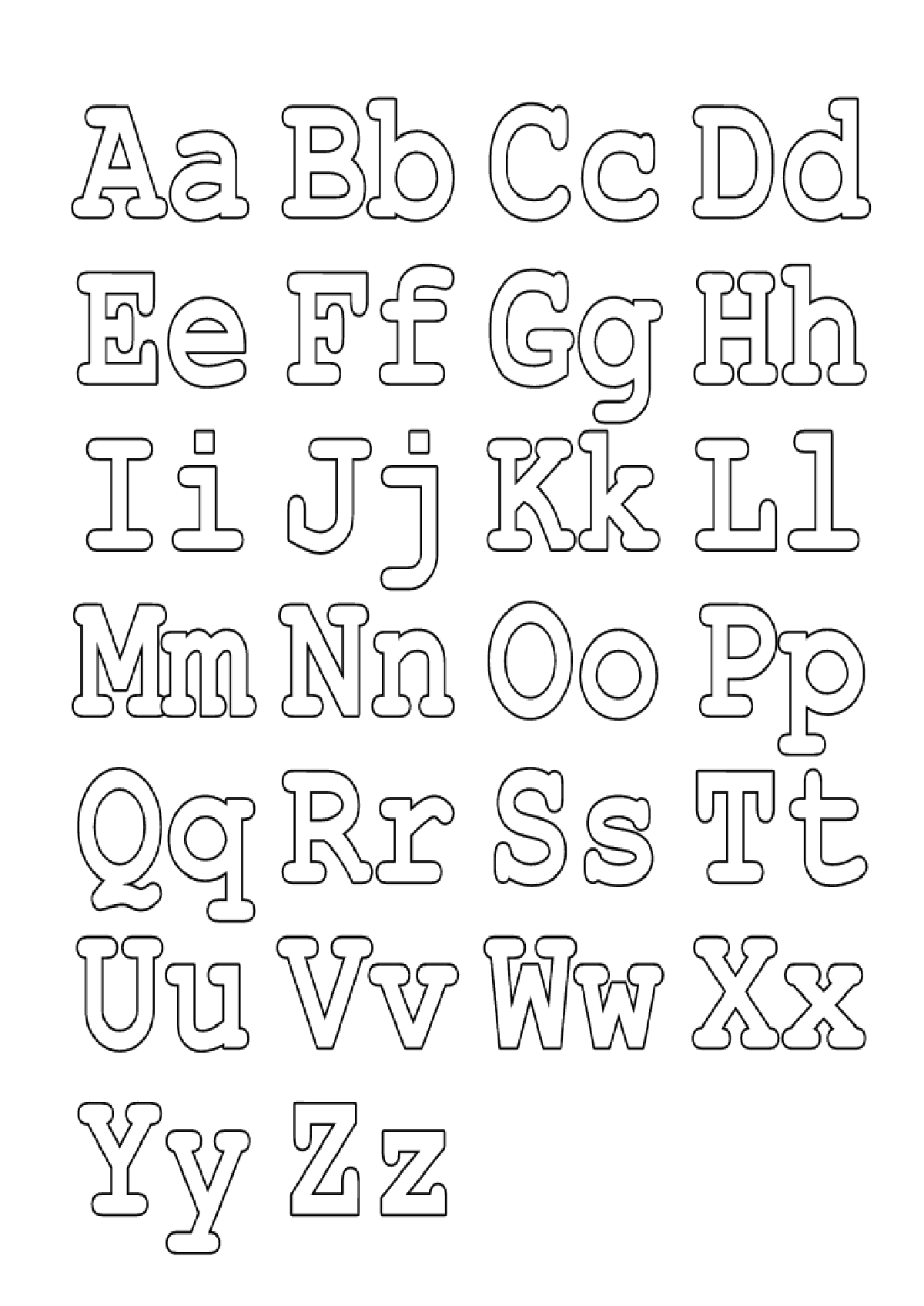 Учитель раздает каждому ребенку буквы английского алфавита и просит украсить их, дорисовать элементы, как на слайдах: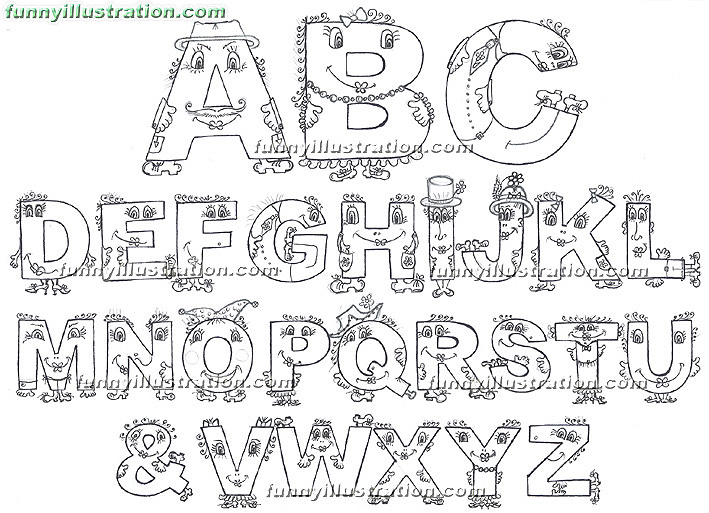 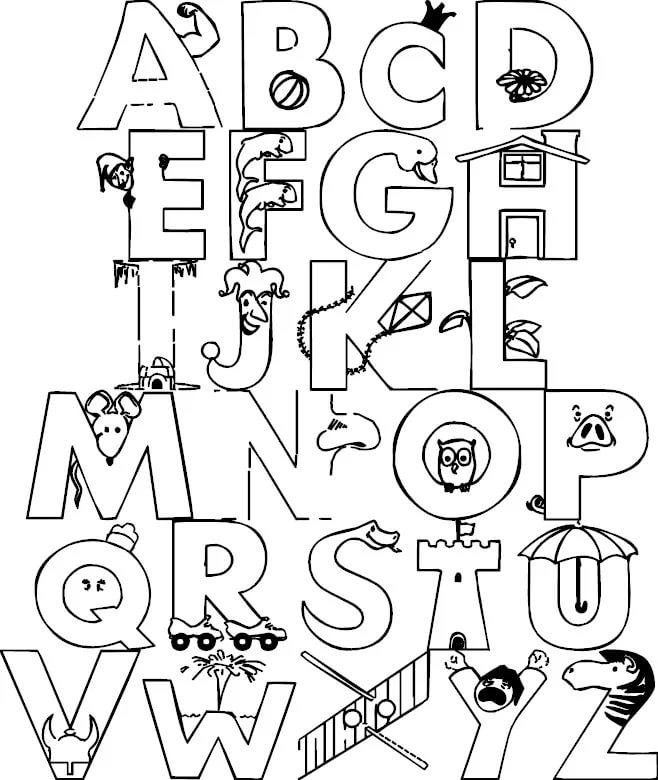 Дети вместе с учителем выбирают самые красивые буквы, стараются их называть!Исполнение песни “The more we get together”, в которой ребята должны не только петь, но и повторять движения героев. Песенка быстрая, поэтому после первого предъявления учитель просит детей послушать песню во второй раз и  двигаться вместе с героями. Стараться успевать за ними!Учитель: Какие вы творческие и смелые ребята. Вот мы и подружились с английским алфавитом. Давайте исполним шуточную и веселую песню про друзей!warm up\'The More We Get Together' Classic Songs by StoryBots.mp4Просмотр мультфильмаУчитель: А знаете ли вы английские названия животных? Я предлагаю посмотреть забавный мультфильм, а вы назовите имя главного героя!день открытых дверей\RATTIC - THE LAMP - Season 1 Episode 2 -  NEW 3D Animated Funny Cartoon Series FULL HD.mp4Дети: это мышонок!Учитель: точнее - крысенок Рэтик!Прощание с гостями- исполнение песни «Good-bye»Учитель: пришла пора прощаться. Скажем: Good-bye вместе и споем песню.день открытых дверей\bye bye song P4 (1).mp4Учитель: наш урок в студии английского языка завершен. Все молодцы! Спасибо! Звучит песенка про английский алфавит, как и в начале урока.Цель внеклассного мероприятия: воспитывать  у детей интерес к английскому алфавиту, любовь к английскому языку, развивать фонематический слух, внимательность, память, совершенствовать творческие способности у детей.Оформление доски: Английские буквы, герои мультфильма «Тролли», картинки с изображением смайликов с разными эмоциями.Материал к мероприятию: раздаточный материал-английский алфавит для каждого учащегося, видео и аудио материалы, слайды с изображением необычных английских букв, презентация.  